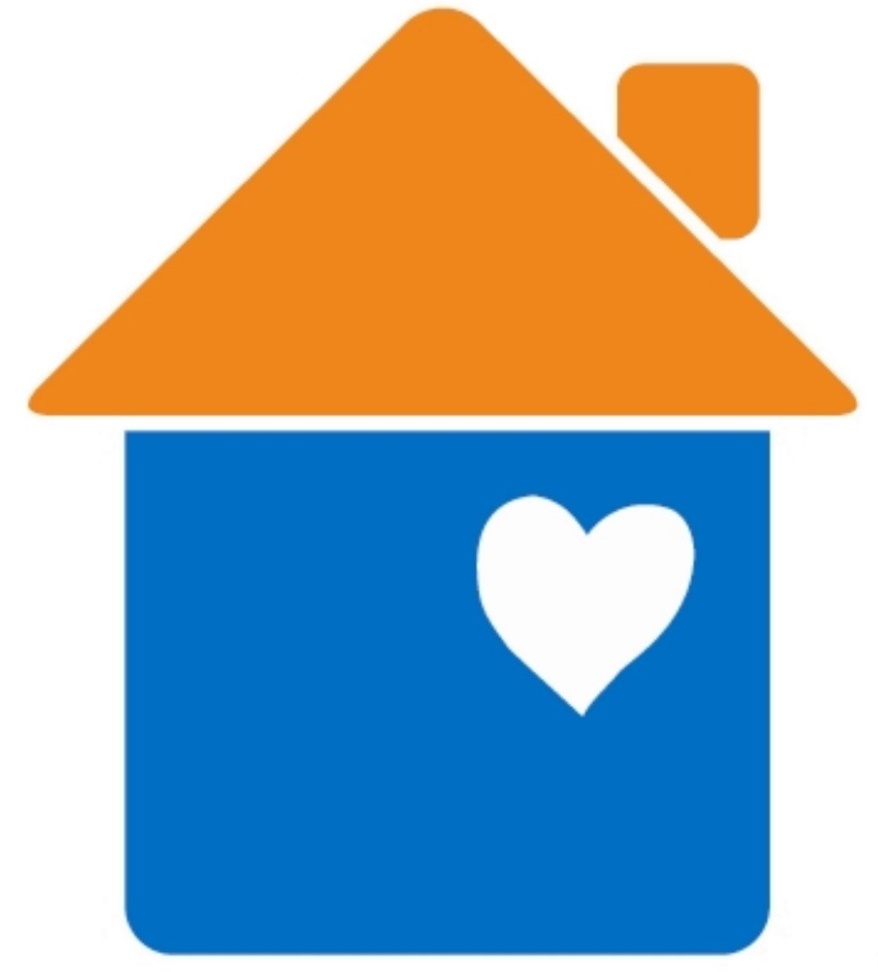 (Insert name of NH)Community Transport SERVICE MANUal 2019INTRODUCTIONThis manual is not exhaustive in detailing policies and procedures, it covers the essential areas necessary for the effective and accountable operation of a Community Transport Service primarily operated by volunteers within a rural context. Every attempt has been made to ensure the accuracy of the information presented. Legal responsibility for all policies and procedures rests with the organisation adopting them.PurposeThe purpose of the manual is to:develop Best Practice standards for the Community Transport Servicepromote equity of access to clients of the various services across the regionstandardise service delivery across the regionfacilitate cooperation and coordination between services in the regionfacilitate sharing of resources between servicesprovide new services with guidelines to assist in their establishment.This manual is intended as a working document.Suggestions for additions and improvements will be gratefully received.Throughout the document: -The (Insert name of NH) Community Transport Service will be known as CTS (Insert name of NH) will be known as (Insert initials)SERVICE STANDARDSObjective 1	Access to ServicesTo ensure that each consumer’s access to a service is decided only on the basis of relative need.Objective 2	Information and ConsultationTo ensure that each consumer is informed about his or her rights and responsibilities and the services available and consulted about any changes required.Objective 3	Efficient and Effective ManagementTo ensure that each consumer receives the benefit of well-planned, efficient and accountable service management.Objective 4	Coordinated, planned and reliable service deliveryTo ensure that each consumer receives coordinated services that are planned, reliable and meet his or her ongoing needs.Objective 5	Privacy, confidentiality and access to personal informationTo ensure that each consumer’s rights to privacy and confidentiality are respected, and he or she has access to their personal information held by the agency.Objective 6	Complaints and DisputesTo ensure that each consumer has access to fair and equitable procedures for dealing with complaints and disputes.Objective 7	AdvocacyTo ensure that each consumer has access to an advocate of his or her choice.Community Transport Service and its Guiding PrinciplesDefinition of Community Transport Service………………………………………5Statement of Philosophy	5Aim of Community Transport Service	5Code of ethics…	…6Access and equity………………………………………………………………………………7Consumer rights and responsibilities…………………………………………………7Complaints and Grievance Procedure………………………………………………..8Community Transport ServiceDefinition of Community Transport ServiceCTS provides social support and access to a range of services for the transport disadvantaged – people adversely affected by isolation, lack of access to mainstream public transport services or low income.For the purposes of Community Transport “social support” is defined as the involvement of the volunteer in transporting clients. Thus, social support is characterised by the companionship and the assistance provided to a client in the course of the volunteer’s driving duties. This may include conversation, physical support in getting in and out of a vehicle, carrying items, guiding a client to appointments and helping to negotiate on the client’s behalf with other service providers.Statement of philosophyTransport is the vital link in supporting the health, wellbeing and independence of people living in the community and, in particular, older people and people with disabilities. CTS complements both, public and private transport systems, in providing another option for those who have difficulty using or accessing mainstream transport systems.CTS is committed to providing a high level of service to the community. Cooperation and coordination with other transport providers is vital to high quality service provision.Aim of CTSThe aim of CTS is to provide social support to members of the community who are transport disadvantaged. This includes people who:Are isolatedHave low incomesCannot access mainstream public or private transportAre unable to use conventional public transportThe service aims to provide assisted transport to medical, therapeutic and other professional appointments and to social and recreational activities. In particular:To provide access to specialist and general medical services in (Insert name of town/region)  and surrounding districtsTo provide access to health servicesTo provide access to Community Health services, e.g. information sessionTo provide access to educational activities, such as school programs and TAFETo facilitate contact with relatives and friendsTo provide shopping transport for isolated people, to provide transport to outings, e.g. Senior Citizens, Youth Groups etc, filmsCode of Ethics PrincipleCTS is committed to treating its clients, volunteers, staff and Committee of Management members with honesty, dignity and respect. This entails a commitment to confidentiality, understanding the service’s responsibility to its consumers and management’s responsibility to volunteers and staff.ProcedureThis code of ethics binds staff, volunteers, and Committee of Management members of the CTS. An acknowledgement to this effect will be signed by each person currently involved in the organisation and each new person as they join the service. Breaches of this code may result in disciplinary proceedings and possible expulsion from the service.ConfidentialityCTS is committed to the confidentiality of clients. No information of a personal nature is to be passed to anyone outside the service without the permission of the person concerned (preferably in writing). However, in order to ensure proper assistance is given personal information about clients may need to be discussed with other members of the service. This is not a breach of confidentiality.Staff, Volunteers and Committee of Management members will also be confidential in their relationships with each other.Responsibilities of Staff, volunteers and Management Committee Staff, volunteers and Management members will:Respect the privacy of clients;Respect the values and attitudes of clients, their right to make their own decisions and work out their own problems;At all times have concern for the safety and wellbeing of clients, other members of the service and general public;Provide comprehensive information to clients and inform them of their rights.Adhere to all laws and regulations;Declare all conflicts of interest;Maintain in good order property which they are entrusted to use;Account for monies collected;Ensure that no property of the organisation is used for personal use without prior consent of the coordinator/manager/committee of management.Access and equity PrincipleAll those involved in the service will be treated equitably whether clients, volunteers or management members. There will be no discrimination on grounds of age, race, physical, intellectual or psychological impairment (including HIV and AIDS), gender, sexuality, marital status, religious or political beliefs and geographical location.ProcedureThis principle of equity will underpin the operation of the service at all levels. Each consumer’s access to a service will be decided on the basis of relative need.Consumer rights and responsibilities PrincipleClients have both rights and responsibilities. ProcedureClients have the following rights and responsibilities:RightsThe right to respect;The right to privacy and confidentiality;The right to make a complaint and have the complaint resolved in a timely manner;The right to information about the service’s;The right to access any of their personal information held by the service.ResponsibilitiesThe responsibility to provide as much notice as possible (ideally a minimum of two days except in emergencies) of travel requirements when making a booking with CTS;The responsibility to provide as much notice as possible (ideally a minimum of two days except in emergencies) of any changes to travel requirements;The responsibility to notify the service about any special requirements at the time of booking, e.g. pre-existing medical conditions, travel sickness, disability;The responsibility to respect the rights of volunteers and other clients;The responsibility to contribute financially to the cost of the service they receive except where this will cause financial hardship.Complaints and Grievance Procedure PrincipleGood relationships with clients and other service providers are essential. This is equally the case for relationships between those working together to provide the service. Prompt resolution of any difficulties promotes Best Practice.All those involved with the service (i.e. clients, service providers, volunteers, paid staff and management) have the right to make a complaint without recrimination and to seek assistance in achieving a fair resolution without this adversely affecting their continuing relationship with the service. The complaints procedure should:maintain confidentiality;be simple and accessible;ensure a fair hearing for all involved;ensure a resolution in a timely manner.ProcedureThis complaints procedure is intended to be used in situations ranging from minor concerns to allegations of serious misconduct.Complaints may be verbal or in writing and with the assistance of a friend/advocate and/or an interpreter.All complaints must be documented by the coordinator.The service should provide all relevant information about the Complaints Procedure to clients, service providers, volunteers, paid staff and management in both verbal and written form as part of their contact with the service.If conflict arises, the following steps should be taken:If the matter is of minor concern:In the first instance it should be discussed with the other person or persons involved. In most cases this direct approach is the best approach and will resolve the difficulty.If the matter is not resolved to everyone’s satisfaction, it should be referred to the next level of the service’s management. For example, if the dispute is between a volunteer and client, the coordinator would become involved or if the dispute is between volunteer and coordinator a Management Committee member would become involved.If the conflict remains unresolved after this process, an impartial third party, agreeable to those in dispute, should be nominated to mediate.If communication difficulties or personality conflicts are involved:In this case the matter should be taken to the coordinator or the next level of the service’s management.If the difficulty remains unresolved, an impartial third party, agreeable to those in dispute, should be nominated to mediate. ManagementCommunity liaison and participation	15Publicity and promotion	15Management and administrationManagement PrincipleEffective management is essential to the provision of a quality service. The functions of management need to be clearly identified to ensure accountability.ProcedureThere are functions of management which remain constant regardless of such variables as service size, structure and auspicing arrangements. The way these functions are allocated will be determined by the auspicing body and/or the Management Committee. This section deals with management in terms of functions rather than by role.The following functions of management:to establish and maintain the infrastructure for the service’s operation including:vehicles – e.g.: fuel, maintenance, appropriate insurancereimbursement of volunteers out of pocket expenses, eg: phone callssupport and training of volunteers other equipment, e.g.: answering machine, mobile phone, computer to define the policy framework under which the service operates to establish comprehensive procedures governing the service’s day to day activities to be responsible for employees/volunteers of the service. This includes ensuring that:the working environment is clean, orderly and safe and meets occupational health and safety standardsto provide day to day support for the coordinatorto assist in promoting and publicising the serviceto establish and maintain arrangements for the financial aspects of running the service including:recommending donation levels/fees for the use of the community carobtaining regular financial reports so that the service is aware of its financial positionCommittees of ManagementThere are a number of advantages of locally based committees of management or advisory committees. This is the case even where services are ultimately managed and auspiced by an organisation. Committees can provide:support to the coordinatorassistance in sharing the more onerous tasks of management, e.g.: setting and publicising the recommended donation/fee levels for travel, local knowledge of community needs and existing resourcesmore extensive promotion of the service in the communityimproved networking with service clubs and other community groups.Administration Donations/ContributionsFares are charged at a subsidised rate and the program relies on donations to assist in the running costs of vehicles. Suggested rates have been arrived at in an attempt cover costs of petrol, registration, insurance, maintenance and replacement cost of vehicles. However, because CTS is provided to assist disadvantaged sections of the community, it is not the intention that clients should suffer financial hardship in making such payments. Clients who are unable to pay for the costs of the service should raise the matter with the coordinator of the program at the time of making a booking. The coordinator has the discretion to either waive payment or reduce the cost of the service to the client.In some circumstances arrangements may be made for a third party to contribute to the cost of the service rather than the client themselves.The volunteer driver may be asked to collect the client’s contribution when their trip is finished. A receipt is to be given for any monies received. It is not the volunteer driver’s responsibility to pursue unpaid fees. Such matters should always be referred to the service coordinator, as there may be legitimate reasons for no contribution being made such as third party paying or financial hardship.Determining contribution levelsIn determining rates of contribution, the program acknowledges that CTS resources may be used by different groups in the community,Clients	for CTS’s key target group – the transport disadvantaged – the intention is to recover some of the costs of providing the service.For other groups the intention is to recoup as close to 100% of actual costs incurred. Suggested rates are for return travel, there may be reductions for shared travel and different rates for various users. For example:non-profit-community groups and organisations, 35-60c per km depending on the vehicle involved, or a rental fee plus the cost of fuelwhere the user has the ability to pay e.g.: working family using the vehicle due to lack of their own transport, 45c per kmgroups such as social clubs of the local restaurant for Saturday night home run, 45c per kmInsuranceAppropriate insurance coverage needs to be in place to protect clients, volunteers and vehicles.While working for this organisation, volunteers are covered by personal accident insurance. All volunteers are also covered by public liability insurance and transport accident insurance.Clients are covered by third party insurance. All volunteers are required to complete a Volunteer Application Form and provide a photocopy of licence for insurance purposes. A current standard car driver’s licence will suffice.Police Checks/Working with Children ChecksSome funding bodies already require (e.g. HACC) and others recommend (e.g. DEECD) that their clients are transported by volunteers who have had Police checks. Volunteers are in a position of trust in that they frequently transport clients who are vulnerable, because of this Police checks constitute Best Practice.While individual services will make decisions about police checks for existing volunteers, it is mandatory that all new volunteers undergo a police check and a Working with Children Check, prior to registration.There is a cost involved in obtaining these checks, which under no circumstances will be borne by the volunteer. (Insert name of NH here) uses the CrimCheck database to complete Police Checks. The volunteer fee is applicable when the following criteria are met: -the subject of the check does not receive any form of recompense for the service that he/she performs for the organisation. Reimbursement of direct expenses (for example petrol expenses) will not disqualify the individual from the reduced charge;the work undertaken by the volunteer primarily involves personal contact with children, older people or people with disabilities and other vulnerable groups.Police checks/WWC will be considered current while a volunteer continues to be registered with a service. If, however there is a break in registration (e.g.: a volunteer resigns and subsequently re-joins) a new police check may be required.The following recent or frequent offences may disqualify a volunteer from registration with the service:driving under the influence of alcohol (DUI)traffic offences such as speedingassaultchild abusecrimes involving theft or deceptionIdentificationAll members of the service will wear identification when dealing with the public. This will be provided to each person as they join the service.Volunteers using their own vehiclesUse of volunteer’s private vehicles to transport CTS clients is not encouraged. However, where volunteers do use their own vehicles to assist the service, they are required to provide details of their Comprehensive Insurance Policy and a note from their insurance company authorising that the vehicle be used for CTS. At the discretion of the service, a road worthy certificate may be requested for the vehicle being used. Volunteers authorised to use their own vehicle will be reimbursed for petrol costs at a rate mutually agreed to by the volunteer and the service. A volunteer may only use their own vehicle for CTS purposes with the consent of the service’s coordinator.DocumentationPreparation for the following written material is the responsibility of management:Volunteer handbook (given to each volunteer/committee member)Contentsnames and contacts for Committee of Management and other volunteerskey policies and procedures (excerpts from Policy and Procedures Manual)Orientation Manual (held centrally in coordinator’s office)Contentsinformation about CTSpolicy and proceduresinformation about other services and referralnames and contacts for Committee of Management and other volunteersPamphlet about the serviceContentsinformation about the CTS for circulation to clients, other service providers and the community at largeService directoryContentsnames, addresses and phone numbers for destinationsmapsRecordsup to date lists of those involved in the service, e.g.: volunteers, Committee of Management memberslog booksclient informationregister of volunteersReportingDetails of reports outlined in 3.2 Evaluationannual reportfinancial statementsservice dataCommunity liaison and participation PrincipleCTS aims to provide a series that is responsive to the needs of the transport disadvantaged. Consumers of services should be able to participate in their development.ProcedureThe coordinator and Committee of Management will encourage community involvement in the service’s planning and development.Regular consultation will be held with the general community to identify needs, demand and supply for transport. Target groups to include: other transport providers, other service providers, community organisation.Client feedback will be collected by documentation of informal and formal feedback and regular random client surveys.Publicity and promotion PrincipleMembers of the community should be aware of the CTS resources available to them. People assimilate information in different ways and are receptive at different times. Multiple strategies need to be employed to ensure maximum coverage of the community.ProcedureThe service will be promoted on a regular basisInformation could include:What is CTS?eligibility criteriadescription of the servicesdetails of donations/fees requestedStrategies could include:liaison with service clubs and other community transport groupsspeaking to community groupsregular advertising in local newspapers school and community newsletters and other mediaplacement of notices in local shops and other public venuesproducing an information sheet/pamphlet to be given to clients and made available to other service providers and the community generallyletterbox dropsnotifying the local taxi service and other private transport providers of the eligibility criteria the service will be usingPlanning and EvaluationPlanning	17Evaluation…	17Planning and EvaluationPlanningPrinciplePlanning is an integral part of service delivery providing the service with direction and a blueprint for operations in all areas.Evaluation PrincipleRegular evaluation provides a means of measuring the extent to which the needs of a service’s target groups are being met. It provides mechanisms for monitoring the effectiveness and efficiency of its services and in particular for determining whether its objectives are being met. It is a valuable tool for service development.ProcedureInformation is gathered and collated regularly from three principal sources to form a composite picture of how well the program is working. These principal sources are:financial reportingservice datacommunity inputThe information could be collected and presented monthly, quarterly or annually as determined by the Committee of Management. In the case of Financial Reporting, a profit and loss summary could be generated at each reporting point. The annual report provides a regular forum for documenting the program’s overall performance.Financial Reportingvehicle operating costs – fuel, maintenance, registration, insurance, depreciation if applicablerevenue generationadministrative costs – staff wages, rent, telephone, office supplies and trainingService DataClient profile – user category, residential location, community groups who use the vehicle, refusals of service including reason for refusal and outcome, complaints and outcomeDaily data collection – vehicle log sheets, schedules and client comments/feedback, volunteer comments/feedbackClient feedback – regular random client surveys, collection and documentation of informal and formal feedbackCommunity InputAnnual consultation with the general community to identify needs, demand and supply for transport. Target groups to include: other transport providers, other service providers, community organisationsThe Annual ReportThe annual report could include the following information:number of client trips per yearnumber of individual clientsnumber of community groups using vehicletype of transport provideddestinationsclient classificationtotal km travelledhours worked, paid and unpaidkey aspects of client and service user feedbackmet and unmet need, unfulfilled requests, reason and solutionsStaffingVolunteers…	20Desirable qualities	20Essential requirements	20Volunteer responsibilities	20Volunteer rights…	20Volunteer Coordinators	21Paid Coordinators	22Occupational health and safety	22Vehicle Safety	22Accident and Injury	22Health…	22Orientation and Training	22Orientation	22Training	23Staffing PolicyVolunteers PrincipleCTS services are provided principally by volunteers. These volunteers give freely of their time to benefit the community. The service acknowledges the invaluable contribution of its volunteers and undertakes to train and support them in their role. Volunteers also have a number of rights and responsibilities.ProcedureVolunteers have two principal roles – coordination and providing direct services to clients. The latter role involves far more than driving. The greatest strength of Community Transport is the social and practical support provided to clients.In developing a service’s volunteer base, it is important to be aware both of the wealth of literature about volunteerism and the specialist organisations which have developed expertise in the training and support of volunteers. Reference to such resources will help to ensure that the service’s volunteers receive the quality of training and support they deserve.Desirable Qualities Volunteers should have:the ability to work with other volunteersthe willingness to be of assistance to clients of the servicean awareness of the needs of disadvantaged people in particular those who are transport or financially disadvantaged, disabled and frail agedan ability to be realistic about the time they give to the service and not to over commitbe over the age of 25 for insurance purposes and have at least five (5) years driving experience (although applications by other drivers will be considered on their merits)Essential Requirements Volunteer drivers are required to:have and keep a current drivers’ licence and supply a photocopy for the service’s recordsbe of reasonable health and fitness and notify any changes to that situation to their coordinatorprovide a medical certificate annually if more than 70 years of age stating his or her fitness to transport clients. Volunteers will be reimbursed for the cost of providing the certificate, after Medicare benefits have been taken into accounttake direction from their coordinatorbe available for rosteringwear identification provided by the service when carrying out dutiesnotify the Coordinator of inability to meet roster commitmentsnotify the Coordinatorof any offence that might render them ineligible to drive for the servicedrive in accordance with proper safety precautions to ensure the safe transport of clients and obey all road laws, especially those relating to alcohol and drugs. Any traffic and parking infringements will be the responsibility of the drivermaintain a safe working environment at all timescare for and return equipment after usemaintain appropriate records such as the vehicle logrefuse any remuneration from clients – donations/contributions made for the service must be acknowledged by a receiptrefrain from making public announcements relating to the service without prior approval of the service’s managementhave a current first aid certificateVolunteer ResponsibilitiesThe responsibilities of volunteer drivers are to:maintain the privacy and confidentiality of othersrespect the values and attitudes of clients, their right to make their own decisions and work out their own problemstreat people they are working with as they would like to be treatednot judge people’s capabilities by their disabilities support clients in getting their needs metgo to the nearest hospital to seek medical help if a client becomes illparticipate in required training programsbe involved with the management of the service in regular reviews of their role and performancerefer client requiring information and services to the appropriate professional or agencyprovide feedback, suggestions and recommendations regarding the program to the coordinatorVolunteer RightsVolunteers have the right to:orientation and training including:information about policies, procedures, programs and the client groupsupport and advice about the servicetravel with an experienced volunteer driver before doing trips unaccompaniedinstruction in dealing with medical emergenciesbe regarded as a co-worker in the servicebriefing and debriefing about their worka safe working environmentinsurance coveragebe heard, trusted and respectedhave their personal preferences and experience taken into account when being allocated workbe able to refuse and assignment or resign from the servicereimbursement of out-of-pocket expensesrecognition and thanks (e.g. certificates of service, social functions, meals, refreshments, other tokens of appreciation).Volunteer CoordinatorsWhere the coordinator is undertaking this role as a volunteer they also have the following responsibilities: -to take land organise bookings for use of CTS vehicle/sto match volunteers with clients to ensure the client is comfortable with the serviceto match clients with other clients to ensure the clients are comfortable with the serviceto coordinate client needs with availability of volunteers, vehicles and the needs of other clientsto ensure the roadworthiness of the service’s vehicle/sto work with management as a whole to regularly replace the service’s vehicle/sto work with management as a whole to administer the serviceto recruit, train and support volunteer driversto organise the safe transport of eligible users of the service ensuring that the most cost-effective means are used (e.g. multi bookings where possible)maintain a register of volunteersto roster volunteers for dutyto organise the servicing of the community car in accordance with the manufacturer’s recommendationsto receive donations/fees from volunteers and arrange bankingto assess clients to ensure the appropriate use of the service’s vehicle/s.Paid CoordinatorsWhere coordination is undertaken by paid staff, their duties will be detailed in their job description and their conditions of employment covered under an appropriate job contract and/or industrial award.Occupational Health and Safety PrincipleIt is the responsibility of management to provide a safe work environment. ProcedureVehicle SafetyAll vehicles will be appropriately maintained to ensure mechanical safetyVolunteers will receive training to promote technical and defensive driving skillsVolunteers will be assessed on their driving skills prior to driving clients of the serviceCoordinators will ensure that work levels do not pressure or fatigue volunteers to the extent that this jeopardises the volunteers of client’s safetyCoordinators will ensure that volunteers are appropriately equipped to facilitate the performance of their work. e.g. maps, run sheets, contact numbers.Accident and injuryThe coordinator will ensure that action plans are in place for immediate response at the time of any accident or injury. These action plans will include appropriate reporting mechanisms.  Health Coordinators will ensure that volunteers are informed about health risks that may be associated with their work, e.g. HIV/AIDS, Hepatitis B, C, etc. and encourage volunteers to take preventative measures, e.g. vaccinationOrientation and Training PrincipleOrientation and ongoing training are essential to the job satisfaction of volunteers and the provision of a quality service. Coordination and cooperation with other services in the region are the keys to accessing opportunities for such development.ProcedureOrientation – volunteers and Committee of ManagementAn orientation process will be sued to introduce each new volunteer/committee member to the serviceThe process will involve each person receiving:a volunteer handbookaccess to an orientation manual and the opportunity to familiarise themselves with its contentsan explanation of key policies and proceduresan on-site inspection and familiarization with location of vehicle, care and protection of vehiclesOrientation of Volunteer DriversIt is essential that volunteer drivers receive adequate orientation to their driving duties. This should include:familiarisation with the vehicle they will be drivingfamiliarisation with the routes the will be travellingIn addition, volunteer drivers should also receive instruction in managing medical emergencies (e.g. what to do/what not to do if a client has an epileptic fit, heart attack etc).Training of Volunteer DriversIt is desirable that volunteer drivers receive training in the following areas:first aidworking with clientstheir roleCoordinators of services in the region will work cooperatively to facilitate access to such training.Management should also have the opportunity to access training about CTS.The ServiceEligibility for Service	25Determining Priorities and Meeting Demands	25Sharing Resources	26Bookings	27The ServiceCTS provides social and practical support to clients. Transport is one part of the assistance given to clients to access a range of services.Eligibility for service PrincipleWhile the Committee of Management determines eligibility criteria for use of the service’s vehicles, the funding body determines the principal client target group.ProcedureEligible users of the community car include: -people who cannot use conventional public transport, in particular frail aged persons or persons who have physical, sensory or intellectual disabilitiescarers of the abovefamily and friends of the abovepeople who are economically disadvantagedpeople who are geographically isolatedpeople who do not have access to other means of transportpeople who attend group activitiesTransport can be provided for any of the following: -medical and therapy appointmentsclients who are returning home from hospitalaccess to Community Health services, such as support groups, information sessionsto visit friends, relatives at local or regional health care facilitiesto provide transport to local and regional social activitiesto provide local and regional shopping transportTransport will not be provided if:the client or group has other transport available to themthe client should be receiving transport from the Ambulance servicethe client is in poor health and in the opinion of the service’s coordinator requires medical supervisionthe client is an inpatient and requires transport between medical facilitiesthis entails a volunteer having to sign hospital discharge documentationin the opinion of the service’s coordinator the client requires an escort and none has been providedDetermining priorities and meeting demand PrincipleThere is a need to balance the demand for the service with the availability of resources. Decisions about priorities will be based on the service’s documented policies.ProcedureIt is the responsibility of the coordinator to make decisions about the best use of the CTS resources however there is clear priority of access. Universally, attending medical appointments receives greatest priority followed by other professional services, social or health groups, social activities and shopping.Balancing demands for service with available resources the coordinator will frequently need to make decisions about the best use of available resources. In processing each request for transport the following will need to be consideredavailability of volunteeravailability of appropriate vehicle and equipmentmaximizing the numbers of clients servicedmeeting as many of the client’s needs as possibleminimizing the duplication of tripsIn circumstances where a request for service limits a vehicle’s availability to other clients, it may be necessary to refuse that request, eg: a request to carry a child to school daily or to carry someone to daily medical treatment. In such circumstances liaison with other services is essential to assist in getting the request for service met.Special RequestsWhere a need exists, but the client is not eligible for the service, reasonable efforts will be made to identify viable alternatives. If a CTS vehicle is available, once off arrangements may be made to provide the service.MatchingMany journeys will involve clients and volunteers spending significant amounts of time with each other. The coordinator may need to consider the compatibility of volunteer with client and clients with each other when organising bookings.Use of Community Car by Other Organisations/GroupsIt is recognised that it may be appropriate to permit use of the vehicle by either organisations or groups. For such uses, where the volunteer is to be supplied by another organisation/group, that volunteer must be registered as a volunteer driver with the service.Sharing resources PrincipleWherever possible there should be close cooperation between CT services to make the best use of existing resources.ProcedureFamiliarity with other regional resourcesIt is the responsibility of the coordinator to familiarise themselves with other transport resources in the region. This includes private and voluntary sector providers as well as other Community Transport services.Volunteer registration and trainingIt may be possible to share volunteers across services thus eliminating insurance difficulties. A standardised regional system for assessing and registering volunteers may be the best method of ensuring this.Protocols for sharing vehiclesIt is the responsibility of the vehicle user to return any borrowed vehicle in the state in which it was delivered. Particular attention should be paid to the cleanliness of the vehicle both inside and out. Vehicles should be refilled with fuel prior to being returned.CostsWhere sharing of resources takes place, there needs to be a recognition of the costs to both parties to the arrangement. For example, if a Community Transport vehicle transport a client for another service, the transport provider receives any donation/fee. If however both services are involved in sharing the transportation, then the service taking the booking will need to compensate the other service involved. Where one service usesanother service’s vehicle, it may be necessary for the borrowing service to agree to meetthe cost of the insurance excess in the event of an accident to the lending service’s vehicle.Opportunities for maximising the benefits of cooperationTrips to Melbourne offer a major opportunity for services to benefit from close cooperation. Significant savings may be achieved in vehicle costs and volunteer time by sharing such trips wherever possible. The following points could be considered:-maximizing efficiency by ensuring cars travelling to Melbourne are fulldrivers making trips to Melbourne could be specially selected for experience in city driving and local knowledge, a central regional register of drivers for city trips could be developedwhere the Melbourne trip involves return in the same day, two drivers could share the loadBookingsBookings can be made by the client requiring the service or by their doctor, family or friend. As much notice as possible should be given for routing trips. Ideally a minimum of two days’ notice is necessary to allow the service to organise the volunteer and vehicle. However, aweeks’ notice is preferable. Emergency situations will be assessed by the coordinator on a needs basis and met if resources are available. The creation of a standardized regional booking form should facilitate cooperation between the services.Information required from client at time of bookingtime requiredcollection point and destinationreason for tripone way or returnnumber of clientsname(s) of clientsability to contribute financially to the cost of the serviceany special requirementsSpecial RequirementsAt the time of booking it is important to establish if a client has any special needs which will affect the safe and comfortable transport of that person. These special requirements may also affect the number of clients that may be carried.Some examples of a client’s special needs are:the tendency to car sicknessthe inability to remain in one sitting position for long periods of timethe need to be escorted to appointmentthe need to be accompanied by a guide dogthe need to sit in a front seat because of a leg problemlegal considerations, such as the requirement to have special restraints for children and infantsInformation to be given to clientsrate for the servicethe right to exemption from making a contribution in cases of financial hardshippayments arrangementsarrangements for confirming bookingpick up time and name of volunteerthe circumstances under which cancellation can occur (e.g. vehicle breakdown, or hazardous road conditions).This information may be provided by phone or in writing. Where a client is making contact with the service for the first time, a brochure on the service should be forwarded to them.Run sheet for volunteersVolunteers will receive written information confirming details of clients, times and destinations for each journey they undertake.Motor Vehicle PolicyRegistration and Insurance	30Contingency plans for breakdown and accident	30Equipment	30Garaging	30Procedure for using vehicle	30Log Book	31Fuel…	31Maintenance…	31Traffic Infringements	31Breakdown…	32Accident…	32Seating Capacity	32Alcohol and Drugs	32Smoking	33Eating and Drinking	33Hazardous Substances	33Vehicle PolicyPrincipleThe care of the CTS vehicle/s and the safety of occupants are of prime consideration.Registration and InsuranceCurrent registration and insurance will be maintained on the service’s vehicle/s.Contingency plans for breakdown and accidentPlans should be in place in the event of breakdown or accident rendering the service’s vehicle/s unable to be driven. These should cover alternative transport arrangements for the driver and any passengers and vehicle recovery. Drivers and clients should not be expected to meet costs in the event of the above emergencies.Some vehicle purchase or leasing arrangements include roadside assistance. However if it is not the case, membership of RACV is recommended. The organisation offers a full cover membership which should meet the above requirements.Equipment EssentialEach vehicle will have the following minimum equipment:fire extinguisherarticles for car sickness etcfirst aid boxchild restraint boltmaps of arealog book DesirableIt is desirable that the following equipment be available for use with the vehicle as required:-Service Directoryswivel seatcombination baby capsule/child safety seatumbrellacargo barrier for station wagonGaragingThe community car will be garaged at a location designated by the coordinator. The keys to the vehicle will be held by the coordinator or their nominee and can be collected, by the volunteer from them when the car is to be used.Procedure for using vehicle before each tripcollect keysensure that tyres have all been checkedrecord relevant details in log bookAfter each tripcomplete log book detailsreport any difficulties, articles left in the vehicle or accidents to the coordinatorLog BookA log book will be kept in each vehicle. For each trip the following information will be recorded: datename of driverstart timestart kilometresfinish timefinish kilometresnumber of clientsservice todestinationaddress (residential units only)FuelFuel is only to be obtained using the fuel card held in the vehicle.MaintenanceIt is the responsibility of the coordinator to ensure that vehicle service and maintenance are carried out regularly and in accordance with the manufacturer’s recommendations.The exterior and interior of vehicle/s are to be cleaned regularly.Basic maintenance checks are to be carried out at least once per week. Items to be checked are:oil and watersteeringbrakestyresrear vision mirrorswindscreen wiperslightsThe fire extinguisher is to be checked once every 12 months and refilled as soon as possible if it is used.Traffic/Parking InfringementsVolunteer drivers will be responsible for any traffic/parking fines they incur while driving CTS vehicles. In certain circumstances a parking fine may be incurred because of delays outsidethe volunteer’s control. If the volunteer believes there are special circumstances and they should not pay such a fine, they should take the matter up with the service management.BreakdownA vehicle should not be driven if there is a possibility of overheating or other damage. In the event of a breakdown, the volunteer should call the RACV.  The volunteer needs to explain to the RACV if clients are on board, and request that they attend as soon as possible. The volunteer should then call the coordinator if it is necessary to make appropriate alternative arrangements for clients.AccidentAny accidental or wilful damage to the vehicle must be immediately brought to the attention of the coordinator.In the event of an accident volunteers should:never admit liability or sign any papers – the services insurance company could reject the claimexchange names, addresses contact numbers with the drivers of any other vehicle/s, details of vehicle ownership, registration numbers, insurance companiesnote the time of accident, weather conditions, visibility and other detailsrender any assistance necessaryreport to the coordinator and complete any necessary paperworkensure that the accident is reported to the police within 24 hoursIn the event of an accident involving injury to any person the police must be contacted immediately.In the event of an accident rendering the vehicle unable to be driven, the driver should contact the coordinator.Any volunteer who is injured in a road accident whilst using a Community Transport Vehicle, will be covered by the agency for any excess on TAC insurance.Any client who is injured while a client in a CTS vehicle where the volunteer is at fault, will be covered by the service for any excess on TAC insurance.Seating CapacitySeating in the vehicle is legally limited according to the number of seat belts. Exceeding this limit may render insurance invalid.Alcohol and DrugsNo alcohol is to be consumed by a volunteer prior to or while driving any CTS vehicle. Similarly, no drugs should be taken which will have an effect on the ability of the volunteer to drive. This applied to both prescription and non-prescription drugs.Clients are not permitted to consume alcohol or take non-prescription drugs while in the vehicle.Volunteers are not expected to take responsibility for administering prescription drugs to clients.SmokingSmoking is not permitted in CTS vehicles.Eating and DrinkingClients are asked to refrain from eating and drinking in CTS vehicles. Consumption of food and drink may result in additional cleaning work for already busy volunteer drivers.Hazardous SubstancesCTS vehicles may not carry hazardous substances.Sample FormsIntroductionThe forms included in this section cover:Volunteer RegistrationVolunteer Driver AssessmentCritical IncidentsUnit CostingVolunteer Registration FormThe registration form acts as a checklist for gathering a driving history and information about the skills and experience of the volunteer. It is also an important record for the service.Volunteer Driver Assessment FormWhere possible, it is desirable to assess the driving skills of volunteers prior to their commencing driving for the service. The form covers essential skills for safe driving.Critical Incident FormThis form is for use in recording a range of events including: -traffic accidentsincidents which may lead/have led to client’s complaintsincidents in which a client is injured, becomes seriously ill or distressedThe process of completing the form provides a means for the volunteer to debrief but should not be seen as a substitute for support. The form is important in recording events which may later be the subject of legal proceedings.Unit Costing FormsIncluded are data collection sheet and a summary page for calculating unit cost. It is envisaged that data would be collected on an annual basis and used as a mechanism for monitoring service costs and assisting in determining donation/fee levels.7.1  Volunteer Registration Form 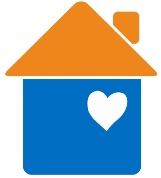 Thank you for agreeing to be a volunteer with (Insert name of NH here) - Community Transport Service, volunteers have an important role in our service. This volunteer agreement has been developed to ensure you fully understand your role, rights and responsibilities and to ensure our service users are provided with the best possible service. This confidential agreement is made between: (Insert name of NH here) - Community Transport Service andFull Name: ________________________________________________________________Address:__________________________________________________Postcode:________Date of Birth:        /      /Telephone Number: (H)_______________________(M)_____________________________Email Address: _____________________________________________________________Current Police Check:  YES/NO (please circle)Police Check applied for:  YES/NO (or application completed)               Date:         /      /Current Driver’s Licence: YES/NO    Licence Number: _______________________________Driver’s Licence sighted by: ___________________________              Date:         /      /Contact Person in case of an emergency (illness or accident)Name: ____________________________________________________________________Telephone Number: (H)_______________________(M)_____________________________Do you have Ambulance Membership?  YES/NO (please circle)Medicare Number: ___________________________Preferred Doctor DetailsName: ___________________________ Clinic: ___________________________________Telephone Number: _______________________Medical History.Do you have any pre-existing medical conditions?  YES/NO (please circle)__________________________________________________________________________Do you have any allergies? YES/NO (please circle).  If YES please state details:__________________________________________________________________________Current Employment Status: (Unemployed/part-time/fulltime/casual/self-employed) please circle, if currently receiving Centrelink benefits please state details.Payment Type:_________________________________________________________________________________________________________________________________________________________________________________________________________________________________Pensioner or Health Care Card Number:____________________________Current or previous training and qualifications:____________________________________________________________________________________________________________________________________________________________________________________________Have you ever participated in Volunteer Work? YES/NO (please circle)If YES please state details:___________________________________________________________________________________________________________________________________________________________________________________________________________What are your hobbies and interests?_____________________________________________When are you available? _____________________________________________Do you have a preference for particular days and time frames?(Monday – Tuesday – Wednesday – Thursday – Friday) - Please circle and state preferred details.________________________________________________________________________________________________________________________________________________________Are you available on weekends?  YES/NO (please circle)Are you prepared to be “On Call”?  YES/NO (please circle)Do you have your own transport to pick up the Community Car? YES/NO (please circle)I agree that the information I have submitted is true and correct.Signature of applicant: _____________________________ Date:        /     /With the following terms and conditions:Service - The satisfactory completion of a three-month probationary period and ongoing compliance with funding and organisational requirements. This agreement may be terminated by either party. Duties - As a volunteer I will; Carry out the duties as outlined in my Job Description. I understand a review of my volunteer performance will be conducted as required. Inform the organisation of any absences from my volunteer work for example, sick leave or holiday leave as soon as possible. Not normally be expected to work public holidays. If participating in Centrelink approved voluntary work fulfil activity test requirements. Code of Conduct - As a volunteer I will follow the organisation’s Code of Conduct. Privacy and Confidentiality - As a volunteer I understand; In the course of my involvement with Community Transport: (Insert name of NH here) - Community Transport Service I will come in contact with information which must be kept confidential at all times. Confidentiality refers to the protection of personal information concerning the service users and their family which is disclosed in the course of working as a volunteer for (Insert name of NH here) - Community Transport Service. It is also the protection of personal information relating to any volunteer, carer, staff member or anyone else that delivers a service on behalf of (Insert name of NH here) - Community Transport Service. If as a volunteer I require further information regarding any aspect of a person in care, I will seek this from the Coordinator or relevant team member not from other sources. Any breach of confidentiality or privacy may result in disciplinary action and/or dismissal in line with Policies and Procedures. Policy & Procedures - As a volunteer I will;  Act in accordance with the organisations Policies and Procedures, including confidentiality and privacy. I understand failure to do so may result in the termination of my agreement. Supervision - It is a requirement of (Insert name of NH here) - Community Transport Service that all volunteers undertake compulsory supervision. This training is to ensure that volunteers have the skills necessary to deliver services to our service users. As a volunteer I agree to;  Take all care whilst assisting with service users.  Ensure confidentiality and privacy at all times.  Not give out or receive phone numbers of service users.  A police check being conducted.  Undertaking a Self-Health Assessment.  Driver Licence Check, if applicable.  A Working with Children Check, if applicable.  Abide by the Policies and Procedures of the Service and any training/orientation I may receive. Grievances and Disputes - I understand Grievances and Disputes can be made according to the organisation’s Dispute and Grievance Procedure. ‘Work Health and Safety - I understand under the Work Health and Safety Act 2011, I am expected to follow reasonable directions provided by the organisation in relation to safety practices and procedures. Under the Act, it is expected I will take reasonable responsibility for my own health and safety as well as the health and safety of others. Photo Consent – (Insert name of NH here) - Community Transport Service may use your image for promotional purposes. Any images produced will become the property of (Insert name of NH here) - Community Transport Service for our sole and ongoing use. During your involvement with the project you may be filmed or photographed by representatives acting on behalf of (Insert name of NH here) - Community Transport Service. We would appreciate your consent for your image being used for promotional purposes including posting on our web page. If at any time you wish to withdraw your permission, please contact the office. I ……………………………...………………………….., consent / do not consent to being filmed and photographed during my involvement with the (Insert name of NH here) - Community Transport Service project. I understand that my image or photograph may be used for ongoing publicity purposes by (Insert name of NH here) - Community Transport Service and consent to this practise including posting on the web page. Volunteer Signature: ………………………………………….……Date: ………………………...... Supervisor/Coordinator Signature: ………………………….……Date: …………………………..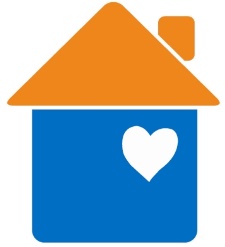  7.2 - Incident Report FormDate of incident: ____/_____/_____	Time of incident _________________________Location (include address where applicable):  ___________________________________________________________________________________________________________________Name of person completing form _________________________________________________Position of person completing form _______________________________________________ Contact no: __________________________Employees/Volunteers/Management Committee members involved in incident:Name	__________________________________ 	Age:	_____Name: 	_________________________________ 	Age:	_____Name:	__________________________________ 	Age:	_____Name:	__________________________________	Age:	_____Name:	__________________________________ 	Age:	_____Clients or community members involved in incident:Name:	 _________________________________	Age:	_____Name:	__________________________________   	Age:	_____Name:	 __________________________________ 	Age:	______Name:	___________________________________	Age:	______Name:	___________________________________	Age:	______Description of incident and background (relevant Information leading up to the incident, circumstances, whether the incident was witnessed and other relevant issues): ____________________________________________________________________________________________________________________________________________________________________________________________________________________________________________________________________________________________________________________________________________________________________________________________________________________________________________________________________________________________________________________________________________________________________________________________________________________________________________________________________________________________________________Who was informed of the incident (Manager, Police, Fire Brigade)?__________________________________________________________________________________________________________________________________________________________________________Actions taken to date: (including date and time of contact that Manager and other agencies were informed, as well details of support provided):_________________________________________________________________________________________________________________________________________________________________________________________________________________________________________________________________________________________________________________________________________________________Follow up action planned:______________________________________________________________________________________________________________________________________________________________________________________________________________________________________________________________________________________________________________________________________________________________________________________________________________________________Critical incident report form authorised by:	____________________________________	Date: _________________		(Signature of Employee)____________________________________	Date: _________________		(Signature of Manager) To be completed by the Authorised Instructor in the presence of the driver. 		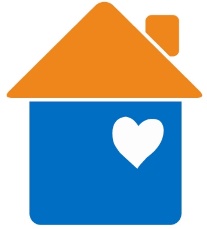 	Training Date	Eyesight Check 	Licence Valid          Category held for          Training vehicle          									Expiry DateVehicle Type – CarVehicle Control			Yes	        No		Vehicle Checks			Accelerator	Moving Off			Clutch Interior Mirror			Gears Exterior Mirror – L/R		SteeringSignals				ReversingBrakes/Handbrake		Vehicle EfficiencyAwareness Concentration			AnticipationObservation			Planning	 Use of Speed						Safety Margins			General				Following Distance	Appropriate		  	Clearance/meet/crossRoad Positioning	General/Corners		Signs/Markings  Stopping		Lane DisciplineJunction			OvertakingConsiderationPassenger			PedestriansOther Road Users		OtherStandard Acceptable?	Yes   No			Instructor’s Signature  Comments***** Unit Costing sheet based on (insert NH name) figures****Community Transport Unit Cost Data Collection Sheet & Community Transport Unit Cost Summary Report for (insert name of NH)7.Sample Forms7.Introduction	357.1Volunteer registration form	367.2Incident report form	407.3Driver assessment form	437.4Unit cost data collection sheet	407.5Unit cost summary sheet…	41Driver's nameAddressTel:(Insert name of NH here)Instructor       /      /       /      /PASSFAILYESNOYESNO